Wniosek o ustalenie numeru porządkowegoZałączniki:1. Kopia mapy3 ................................ w skali ...................................., na której kolorem ................................................ wyróżniono budynek będący przedmiotem wniosku.                                                                                                                                     ................................, dnia ....................... 20..... r. .....................................................                                                                                                                                                                                                                                                         (podpis wnioskodawcy)____________________________1 Niepotrzebne skreślić.2 Właściwe podkreślić.3 Załącznikiem może być kopia mapy: zasadniczej, ewidencyjnej, z projektem podziału, topograficznej w skali nie mniejszej niż 1:10000 lub kopia projektu zagospodarowania działki lub terenu.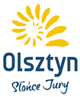 Urząd Gminy Olsztyn(nazwa organu – adresata wniosku)42-256 Olsztyn(kod pocztowy, miejscowość)Plac Marszałka Józefa Piłsudskiego 10Wnioskodawca:Wnioskodawca:Wnioskodawca:Wnioskodawca:Wnioskodawca:Wnioskodawca:Wnioskodawca:NazwiskoImię/imionaAdres zamieszkaniaAdres zamieszkaniaAdres zamieszkaniaDane kontaktoweDane kontaktowe........................................................................................................................................................................miejscowość: .......................................................................................................kod pocztowy: ............................. ulica ..............................................................nr domu ....................................... nr lokalu ........................................................miejscowość: .......................................................................................................kod pocztowy: ............................. ulica ..............................................................nr domu ....................................... nr lokalu ........................................................miejscowość: .......................................................................................................kod pocztowy: ............................. ulica ..............................................................nr domu ....................................... nr lokalu ........................................................telefon ..................................................e-mail ....................................................telefon ..................................................e-mail ....................................................Nazwa osoby prawnej lub jednostki organizacyjnejNazwa osoby prawnej lub jednostki organizacyjnejAdres siedzibyAdres siedzibyAdres siedziby........................................................................................................................................................................................................................................................................................................................................................................................miejscowość: .......................................................................................................kod pocztowy: .............................. ulica .............................................................nr domu: ....................................... nr lokalu ......................................................miejscowość: .......................................................................................................kod pocztowy: .............................. ulica .............................................................nr domu: ....................................... nr lokalu ......................................................miejscowość: .......................................................................................................kod pocztowy: .............................. ulica .............................................................nr domu: ....................................... nr lokalu ......................................................telefon ..................................................e-mail ....................................................telefon ..................................................e-mail ....................................................Informacje o położeniu budynku, którego dotyczy wniosek:Informacje o położeniu budynku, którego dotyczy wniosek:Informacje o położeniu budynku, którego dotyczy wniosek:Informacje o położeniu budynku, którego dotyczy wniosek:Informacje o położeniu budynku, którego dotyczy wniosek:Informacje o położeniu budynku, którego dotyczy wniosek:Informacje o położeniu budynku, którego dotyczy wniosek:miejscowośćulicaobręb ewidencyjnynumer działki ewidencyjnejusytuowanie budynku1usytuowanie budynku1status budynku2..........................................................................................................................................................................................1. budynek naziemny2. budynek podziemny1. budynek naziemny2. budynek podziemny1. budynek istniejący2. budynek w trakcie budowy3. budynek prognozowany